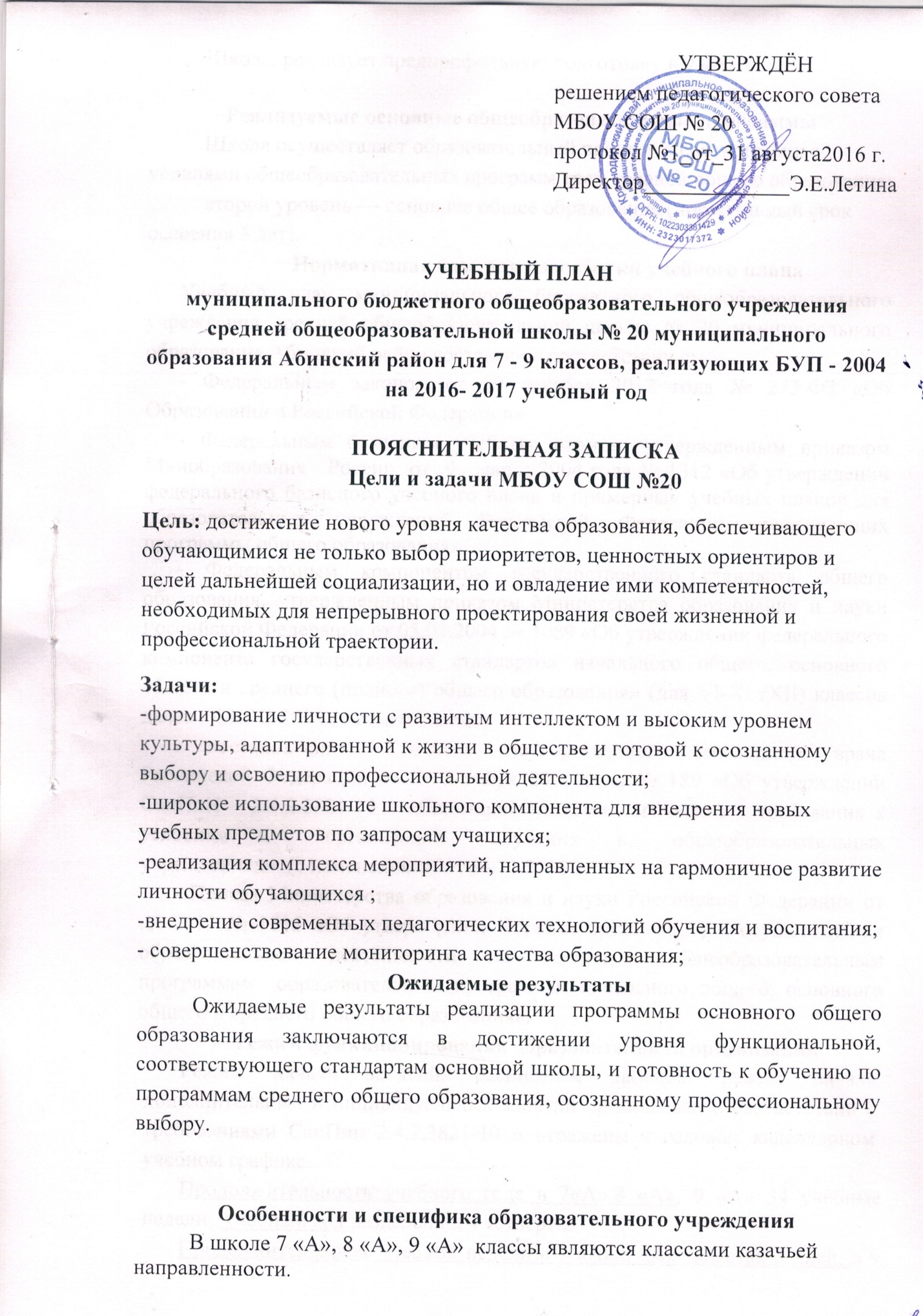 Школа, реализует предпрофильную подготовку в 9 «А» классе.Реализуемые основные общеобразовательные программыШкола осуществляет образовательный процесс в соответствии с уровнями общеобразовательных программ трех уровней общего образования:	второй уровень — основное общее образование (нормативный срок освоения 5 лет).Нормативная база для разработки учебного планаУчебный план муниципального бюджетного общеобразовательного учреждения средней общеобразовательной школы № 20 муниципального образования Абинский район составлен в соответствии с:- Федеральным законом от 29 декабря 2012 года № 273-ФЗ «Об Образовании в Российской Федерации»- Федеральным базисным учебным планом, утвержденным приказом  Минобразования   России  от  9   марта 2004 года № 1312 «Об утверждении федерального базисного учебного плана и примерных учебных планов для образовательных учреждений Российской Федерации, реализующих программы общего образования»;- Федеральным компонентом государственного стандарта общего образования, утвержденным приказом Министерства образования и науки Российской Федерации от 05.03.2004 № 1089 «Об утверждении федерального компонента государственных стандартов начального общего, основного общего и среднего (полного) общего образования» (для VI-XI (XII) классов далее - ФКГС-2004)(с изменениями).- постановлением Главного государственного санитарного врача Российской Федерации от 29 декабря 2010 года № 189 «Об утверждении СанПиН   2.4.2.2821-10   «Санитарно-эпидемиологические   требования к условиям   и      организации     обучения    в     общеобразовательных      учреждениях»  (с изменениями от 24.11.2015 г.); - Приказ Министерства образования и науки Российской Федерации от .08.2013 № 1015 «Об утверждении Порядка организации и осуществления образовательной деятельности по основным общеобразовательным программам  образовательным программам начального общего, основного общего и среднего общего образования».Режим функционирования образовательной организацииРежим начала занятий, расписание звонков, режим начала дополнительных и индивидуальных занятий организован в соответствии с требованиями СанПин 2.4.2.2821-10 и отражены в годовом календарном учебном графике.Продолжительность учебного года в 7«А»,8 «А», 9 «А» 34 учебные недели,  учебный год разделен на 4 четверти. Продолжительность учебной недели в 7 «А»,8 «А»  классах 5 дней, в 9 «А» классе 6 дней.Максимально допустимая недельная нагрузка обучающихся соответствует требованиям СанПин 2.4.2.2821-10: 7«А» класс - 32 часов;8«А» класс - 33 часов;9«А» класс - 36 часов.Режим начала занятий, расписание звонков, режим начала дополнительных, индивидуальных занятий организован в соответствии с СанПин2.4.2.2821-10, Уставом МБОУ СОШ № 20 и отражены в календарном учебном графике:- требование к затратам времени на выполнение домашних заданий: в 7-8 классах - 2,5 астрономических часа;в 9 классе - до 3,5 часов. Выбор учебников и учебных пособий, используемых при реализации учебного планаИзучение учебных предметов федерального компонента организуется с использованием учебников, включенных в Федеральный перечень (приказ Министерства образования и науки Российской Федерации от 31 марта 2014 N 253 «Об утверждении федерального перечня учебников, рекомендуемых к использованию при реализации имеющих государственную аккредитацию образовательных программ начального общего, основного общего, среднего общего образования») и утвержденных решением педагогического совета МБОУ СОШ№ 20 (протокол № 4 от 25 марта 2016 года).Ученики и учебные пособия соответствуют Федеральному перечню учебников, рекомендуемых к использованию при реализации имеющих государственную аккредитацию образовательных программ начального общего, основного общего, среднего общего образования», утвержденного  Приказом Министерства образования и науки Российской Федерации от 31.03.2014 № 253.Полный перечень учебников и учебных пособий утвержден решением педагогического совета №4  от 25 марта 2016 года.Особенности учебного планаУчебный  предмет    «Основы безопасности жизнедеятельности»   в  7 «А»,8 «А» 9 «А»  классах изучается следующим образом:7 класс- интегрированный курс «Физическая культура, Основы безопасности жизнедеятельности»;8, 9 классы- как самостоятельный курс «Основы безопасности жизнедеятельности»Курс «Основы православной культуры» в  7 «А»,8 «А» 9 «А»  классах реализуется за счет кружковой работы общеобразовательного учреждения.Региональная специфика учебного планаРегиональной спецификой учебного плана является ведение учебного предмета «Кубановедение» в 7-9 классах по 1 часу в неделю. Предпрофильная подготовка в 9 «А» классе, внутриклассной формы без деления на группы.Компонент образовательной организацииЧасы регионального компонента и компонента образовательного учреждения для 9класса распределяются следующим образом:Часть учебного плана формируемая участниками образовательных отношенийУчебные предметы «Музыка» и «Изобразительное искусство» изучаются в 9 классе в течение всего учебного года: 1 и 3 неделя «Музыка», 2 и 4 неделя «Изобразительное искусство», в 8 классе  в объеме «Музыка» -1 час в неделю, «Изобразительное искусство» -1 час в неделю.Элективные учебные предметыРасчет часов на элективные курсы по выбору : 1 класс х 2 часа х 1 группу=2 часа.Часы, отведенные на курсы по выбору, распределены следующим образом: предметные курсы-1 час, ориентационные курсы-1 час.-Предметные курсы-1  час –вводятся с целью углубления и расширения знаний учащихся по предметам, входящим в учебный план и показывают учащимся возможность использования фундаментальных дисциплин в профессиональной деятельности, направлены на расширение знаний по предметам, входящим в учебный план;-Ориентационные курсы -1 час - оказывают существенную помощь в самоопределении ученика относительно профиля дальнейшего обучения и выбора будущей профессиональной деятельности. При проведении ориентационных курсов предусматриваются профессиональные пробы,  посещением мастер- классов на предприятия.Профессиональные и предметно-ориентированные пробы входят в содержание предметных и ориентационных курсов путем создания и защиты творческих проектов, проведения практикумов, мастер-классов, экскурсий, деловых игр.Деление классовДеление классов на предметы «Иностранный (английский) язык», «Технология» не предусмотрено, т.к. количество обучающихся по классам не соответствует норме.Учебные планы для VII-IX классовУчебный план МБОУ СОШ № 20  составлен  в соответствии с письмом Министерства образования, науки и молодёжной политики № 47-12536/16-11  от 19.07.2016 «О формировании учебных планов образовательных организаций Краснодарского края на 2016-2017 учебный год».Таблица сетка часов для 7-8 классов – приложение № 1Таблица сетка часов для 9 класса – приложение № 2Формы промежуточной аттестации обучающихсяВ Школе, в соответствии с Уставом, применяется 5-бальная система оценок. Оценки по поведению не выставляются.Промежуточная аттестация учащихся 7 - 9 классов осуществляется в соответствии с действующим «Положением МБОУ СОШ № 20 о формах, периодичности и порядке текущего контроля успеваемости и промежуточной аттестации обучающихся».Промежуточная аттестация для 7-9 классов проводится в форме годовых контрольных работ по математике, русскому языку.Обучающиеся в 7-9 классах аттестуются по всем предметам учебного плана по окончании каждой четверти и за год.Кадровое и учебно-методическое обеспечение соответствует требованиям учебного плана..Директор МБОУ СОШ № 20                 ______________                Летина Э.Е.Таблица-сетка часов учебного планамуниципального бюджетного общеобразовательного учреждения средней общеобразовательной школы № 20 муниципального образования Абинский район для 7 – 8 классов по БУП – 2004на  2016 -2017 учебный годЛысенко Е.Е.: 66-4-49Таблица-сетка часов  учебного планамуниципального бюджетного общеобразовательного учреждения средней общеобразовательной школы № 20  муниципального образования  Абинский  район для 9 «А» класса с предпрофильной подготовкой по БУП – 2004 на 2016 - 2017 учебный годЛысенко Е.Е.: 66-4-491 Смена1 Смена7 а; 8а; 9 а классы7 а; 8а; 9 а классы7 а; 8а; 9 а классы7 а; 8а; 9 а классы1 урок 8.30 – 9.102 урок 9.20 – 10.003 урок 10.20 – 11.004 урок 11.20 – 12.005 урок 12.20 – 13.006 урок 13.10 – 13.507 урок 14.00-14.40
8 урок 14.50-15.30102020202010КлассКоличество часовРаспределение часов821. Для изучения предметов:«Музыка» - 0,5 ч.«Изобразительное искусство»- 0,5 ч2. Кубановедение»-1 час.КлассКоличествочасовРаспределение часов96Для	увеличения количества часов предмета федерального компонента базисного учебного плана:-«Русский язык»-1 час.Для	изучения учебных предметов -«Кубановедение»-1 час,-«Основы безопасности жизнедеятельности»-1 час.Для	организации информационной работы и профильной ориентации-1 час.Для проведения курсов по выбору- 2часа.Приложение 1УТВЕРЖДЕНАрешением  педагогического советапротокол №_1_ от «31» августа 2016 г.    Директор МБОУ СОШ № 20_________________ Э.Е.ЛетинаУчебные предметыКоличество часов в  неделюКоличество часов в  неделюУчебные предметыVII классVIII классРусский язык43Литература22Английский язык33Математика--Алгебра33Геометрия22Информатика и ИКТ11История 22Обществознание 11География22Физика22Химия-2Биология22Музыка 11Изобразительное искусство11Технология21Основы безопасности жизнедеятельности-1Физическая культура-3Физическая культура, Основы безопасности жизнедеятельности3-Кубановедение11Предельно допустимая аудиторная учебная нагрузка  при 5-дневной учебной неделе (требования СанПиН)3233Приложение 2УТВЕРЖДЕНАрешением  педагогического советапротокол №_1_ от «31» августа 2016 г.    Директор МБОУ СОШ № 20_________________ Э.Е.ЛетинаУчебные  предметыКоличество часовв  неделюУчебные  предметы9 «А»Русский язык3Литература3Английский язык3Алгебра 3Геометрия2Информатика и ИКТ2История 2Обществознание1География2Физика2Химия2Биология2Музыка0,5Изобразительное искусство0,5Физическая культура3Основы безопасности жизнедеятельности1Курсы по выбору                                                         1кл. х 1ч.х1г.=1 часПредметные:Математика в быту и в профессиях                            1 кл х 0,5 ч х 1 гр.= 0,5Деловое письмо                                                             1 кл х 0,5 ч х 1 гр = 0,5                                                                                                                                                             _____                                                                                                                      1Ориентационные:Экспериментальные задачи по химии                     1 кл х 0,25 ч х 1 гр = 0,25Основы финансовой грамотности                            1 кл х 0,25 ч 1 гр = 0,25Прикладная информатика                                         1 кл х 0,25 ч х 1 гр = 0,25Россия в цифрах и фактах                                         1 кл х 0,25 ч х 1 гр = 0,25                                                                                                                      _____                                                                                                                      12Информационная работа, профильная ориентация1Кубановедение1Предельно допустимая  аудиторная учебная нагрузка при 6-дневной  учебной неделе (требования СанПиН)36